ACADEMIC AFFAIRS AND CURRICULUM COMMITTEE  A2C2A2C2 Minutes for January 11, 2012 TLTS Maxwell 1583:30 p.m.Attendees:  Larry Bergin, Vic Colaizzi, Ed Thompson, Pat Paulson, Sara Hein, Amy Hermodson, Tim Gegg-Harrison, Dan Kauffman, Ann Rethlefsen, Myles Weber, Candace Kairies Beatty, Armando Gonzalez, Brian Zeller, Greg Schmidt, Mark Eriksen, Bob Newberry, Ron Elcombe, Chris Malone, Eric Brisson, Amy Reitmaier, Kevin Possin, Richard Shields, Matt Bosworth, Charles Schreiber, Ruth Charles, Jeanne Danneker, Jim WilliamsGuests:  Charla MiertschinCall to Order-the meeting was called to order at 3:31  pm by chair Ann RethlefsenAdoption of Agenda- m/s Kevin Possin/Ron Elcombe to adopt agenda as written, adopted unanimously.Approval of Minutes: November 16, 2011- m/s Ed Thompson/Bob Newberry to approve minutes as written.Chair’s Report: Every proposal must be submitted in electronic form, with 11 copies.  More details are in Regulation 3-4.  For General Education courses that are to be listed in two areas, there is no need to recheck a goal area that was previously approved.  Thanks to all who served as A2C2 secretary during the fall 2011 semester. Course & Program Proposal Subcommittee Report: Ed Thompson—from November 30, 2011. The CPPS recommends approval/disapproval of the following courses and programs.  A2C2 unanimously approved all of the new courses and revised courses listed below.A. New Courses:1. MKTG 249: Independent Study Experience (1-9)2. CS 345: Mobile Application Development (3)3. CS 423: Computer and Network Security (3)4. ART 299: Special Topics in Art and Design (1-3)B. Revised Courses: CS 368: Introduction to Bioinformatics (3)General Education Program Subcommittee Report, Ann Rethlefsen – from November 30, 2011. The USS recommends approval/disapproval of the following courses as noted below.  Recommendation to accept GEPS report passes unanimously.COURSE SUBSTITUTION REQUESTS: 	Kimberly Wechholder: Fine Arts: University Studies Program: Disapproved	Jordan Martinson: Fine and Performing Arts: University Studies Program: Disapproved	Melissa Goodwin: Humanities: General Education Program: Disapproved	Sudip Thapa: University Studies Program: Approved	Tanner McDaniel: Humanities: University Studies Program: ApprovedGEPS COURSE PROPOSALS:	Double Listings:
Move to separate vote by Newberry/Possin Chem Chem106, 107, 108 from Chem190 approved with 1 abstention.
	CHEM 106: Chemistry in Our World (3): Goal Area 10 (currently approved in Goal Area 3: ApprovedCHEM 107: Chemistry in Our World with Lab (4): Goal Area 10 (currently approved in Goal Area 3): Approved	CHEM 108: Introduction to General  Chemistry L(4) Goal Area 10 (currently approved in Goal Area 3): Approved when outline is reformatted according to directions	
There was an objection by Kevin Possin to the approval of including CHEM190 in Goal Area 9.  Sara Hein spoke in favor of upholding the subcommittee recommendation.  
Objections were not raised by the department personnel at the time the subcommittee met, so subcommittee members do not feel right in going back and changing their decision.  People feel that this course met the 51% criteria required by MnSCU.  Kevin Possin states it is 51% of course content is required to meet the listed criteria.  He states practicing is different than instantiating.  

CHEM 190: Forensic Chemistry (4): Goal Area 9 (currently approved in Goal Area 3): Approved; resubmit with key words in outline as per discussion.  
Motion to pass Chem 190 was 18 for, 5 against, 2 abstension.  Motion carries.NOTIFICATION TO GEPSCOURSE PLACED IN WRONG GOAL AREA: BIOL 269: Human Reproduction: Switch from Goal Area 10 to Goal Area 9
Notifications: BIOLOGY: Change in existing majorHISTORY: Change in existing major, minor, option, concentration, etc.CMST 282: Introduction to Communication Theory: Change in course descriptionCMST 283: Introduction to Rhetorical Studies: Change in course descriptionCMST 287: Conflict and Communication: Change in course descriptionCMST 289: Communication Studies: Change in course descriptionCMST 290: Disability Communication and Culture: Change in course descriptionCMST 291: Topics in Multicultural Communication: Change in course descriptionCMST 296: Fundamentals of Interviewing: Change in course descriptionCMST 366: Organizational Communication: Change in course descriptionCMST 371: Small Group Communication: Change in course descriptionCMST 375: Argumentation and Advocacy: Change in course descriptionCMST 380: Communication Research Methods: Change in course descriptionCMST 381: Advanced Intercultural and International Communication: Change in course descriptionCMST 387: Interpersonal Communication: Change in course descriptionCMST 389: Persuasive Communication: Change in course descriptionCMST 399: Internship: Change in course descriptionCMST 451: Topics in Communication Studies: Change in course descriptionCMST 452: Topics in Public Communication: Change in course descriptionCMST 493: Teaching and Coaching Oral Communication: Change in course descriptionCMST 195: Nonverbal Communication: Change in course descriptionCMST 281: Intercultural Communication: Change in course descriptionCMST 266: Professional Communication Skills: Change in course descriptionACCT 100: One time Course Offering: Introduction to Accounting (3)ONE TIME COURSE OFFERING: NURS 402: Clinical Pharmacology (3)ONE TIME COURSE OFFERING: NURS 404: Molecular/Genetics & Immune Mechanisms (3)ONE TIME COURSE OFFERING: NURS 409: Organization and Systems Leadership (3)      ONE TIME COURSE OFFERING: NURS 414: Health Care Policy/Quality Health Care Delivery (3)      ONE TIME COURSE OFFERING: NURS 419: Advanced Health Promotion for Families (3)ONE TIME COURSE OFFERING: NURS 499: Advanced Health Promotion for Families Clinical (1)Old Business: NoneNew Business: USP III Update-  Discussed at Senate on 1/9/2012.  No directions given to A2C2 for action.  It was suggested that in the future all communications on this issue with MnSCU/Louise Hoxworth Be made in writing. Remember that there is a February 22nd deadline for presenting paperwork to CPPS and GEPS.  The Senate met on 1/9/2012 and has been discussing the USP III recommendations.  Departments should proceed with double listing courses in up to 2 goal areas.Adjournment: the meeting was adjourned at 4:29 pm by Chair Ann Rethlefsen.Respectfully submitted, 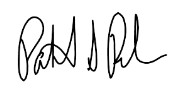 Patrick G. Paulson